                                                                  BOARD MEETING MINUTES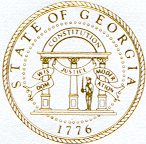           Georgia Nonpublic PostsecondaryEducation CommissionCall to Order and Roll Call
Chair Hinton called the meeting to order at 12:46PM via Zoom. The Roll Call was taken, and a quorum was declared.APPROVAL OF AGENDAVice Chair Nunez-Cortes moved to adopt the Agenda for the October 25, 2021 Quarterly Meeting of the Board of Trustees of the Tuition Guaranty Trust Fund. Trustee Patterson seconded the motion.Upon unanimous vote, it was RESOLVED that the Agenda of the October 25, 2021 Quarterly Meeting of the Board of Trustees of the Tuition Guaranty Trust Fund be adopted.APPROVAL OF MINUTES
Trustee Patterson moved to adopt the Minutes from the October 25, 2021 Quarterly Meeting of the Board of Trustees of the Tuition Guaranty Trust Fund. Vice Chair Nunez-Cortes seconded the motion.Upon unanimous vote, it was RESOLVED that the Minutes from the October 25, 2021 Quarterly Meeting of the Board of Trustees of the Tuition Guaranty Trust Fund be adopted.QUARTERLY REPORT (unaudited): TUITION GUARANTY TRUST FUNDExternal Auditor Phil Embry reported on the following:FY22 1st Quarter Report ending September 30, 2021Tuition Guaranty Trust Fund 1st Quarter Yearly Comparison Report      Vice Chair Nunez-Cortes moved to adopt the amended Quarterly Report of the Tuition Guaranty Trust Fund for the three-month period ending September 30, 2021. Trustee Blythe seconded the motion.       Upon unanimous vote, it was RESOLVED that the Quarterly Report of the Tuition Guaranty Trust Fund       for the three-month period ending September 30, 2021, be adopted.Executive Director’s ReportExecutive Director Shook reported on the following:Student Record Digitization ProjectPotential legislative changes affecting TGTFExecutive Director Shook also informed the Trustees to expect a proposal at the next meeting to move $500,000 from the TGTF operating account at SunTrust to the Local Government Investment Pool to obtain a higher rate of return.FY22 1st Quarter School Closures Report (July 1, 2021 – September 30, 2021)
Presented by Dr. Laura Vieth, Associate Executive DirectorOther Institutions No Longer AuthorizedNo approval required.ADJOURNMENTVice Chair Nunez-Cortes moved to adjourn the meeting. Trustee Patterson seconded the motion.There being no further business, the meeting adjourned at 1:09 p.m.BOARD OF TRUSTEES CHAIR			BOARD OF TRUSTEES SECRETARY APPROVAL:						APPROVAL:____________________________________		____________________________________	Signature						Signature		____________________________________		____________________________________    Date							    DateDATEMonday, October 25, 2021TIME12:45 PMLOCATIONHelms College – Augusta PURPOSEQuarterly TGTF MeetingMeeting ChairToby HintonMeeting TitleBoard of Trustees of the NPEC Tuition Guaranty Trust FundMembers PresentToby Hinton, Chair	 Norma Nunez-Cortes, Vice ChairRyan Blythe Kate PattersonKirk Shook, Secretary (Non-Voting Member)Members AbsentAmanda ShailendraStaff PresentKirk Shook, Executive DirectorDr. Laura Vieth, Deputy DirectorAdam Hawk, GA-SARA Coordinator Pat Neri, Program ManagerMaggie Rivers, Program ManagerPhil Embry, External Auditor Brian Annino, NPEC/GSFC General CounselVisitorsIsabella Lugo, Office of the Attorney GeneralJet Toney, Georgia Independent College Association  No.Institution NameClosure DateMiddle Georgia School of Dental Assistants, LLC (Warner Robbins, GA)UnaccreditedFirst authorized January 23, 2007Voluntarily closedGNPEC is awaiting receipt of student records0 students were enrolled at time of closureJuly 30, 2021SIFT Institute (Atlanta, GA)UnaccreditedFirst authorized September 10, 2019Voluntarily closedNo student records to surrender to GNPEC0 students were enrolled at time of closureAugust 20, 2021MSys Technology Training Institute (Alpharetta, GA)UnaccreditedFirst authorized September 23, 2020Voluntarily closedNo student records to surrender to GNPEC0 students were enrolled at time of closureAugust 31, 2021Santa Clara University (Santa Clara, CA)Accredited by Higher Learning Commission (HLC)First authorized September 19, 2018Voluntarily closedNo student records to surrender to GNPEC0 students were enrolled at time of closureSeptember 15, 2021NoInstitution NameExpiration Date1.Crane Safety Associates of America, Inc. (McDonough, GA)UnaccreditedFirst authorized September 19, 2007 Authorization no longer required as seeking exemptionSeptember 17, 2021